崇明工业园区情况介绍一、基本情况介绍崇明工业园区成立于1996年，经沪府〔1996〕6号文件批准，正式成为市级工业区，总规划面积10平方公里。园区地理位置优越，位于崇明岛南沿的中部，毗邻崇明新城，处于全岛经济核心区域，岛内区位优势十分明显。园区东距长江随桥登陆点约60公里，南依崇明的主要对外口岸南门港，西临贯通南北和东西三沙洪河与南横引河，北连岛域一级公路陈海公路，交通条件优越，道路网络辐射全岛。作为全市首批批准建设的市级综合性工业园区，自建园伊始，严格按照“高起点规划、高标准建设、高速度推进”的总体要求，坚持“突出重点、集中力量、分步实施”的原则，在基础设施建设、产业体系构筑、综合实力增强等方面都取得了显著进步，具有了一定的产业基础，取得了一定的经济和社会效益，已成为岛上经济发展的重要增长点和工业集聚地之一，也是崇明工业“一体两翼”中的重要组成部分。目前，一期（2.25平方公里）已收储工业用地977.25亩，道路、供水、供电在内的各项基础设施配套均较为成熟。二期（2.70平方公里）已收储土地2681.4亩，其中已出让工业土地1559.92亩，地块内已建有岱山路、秀山路、官山路、嵊山路、人民路等5条道路，基本形成道路网络。此外，诸如供水、供电等市政基础设施的配套基础和管线敷设也正在建设中。三期（5.02平方公里）属于园区中远期发展的备用地，地块基础设施配套工作尚未启动。2013年底，园区共有各类注册企业6000多家、落户企业51家、落户企业从业人员4974名，其中，2013年，累计实现税收18.28亿元，落户企业实现工业总产值19.68亿元，完成协议投资总额近3亿元，新增就业人数459人。仅2014年上半年，已实现税收13.39亿元，同比增长9%；新引进注册企业498户；落户企业实现工业总产值6.38亿元。二、产业发展情况按照《崇明生态岛建设纲要》要求，园区以发展低碳绿色产业为主导，依托现有产业基础，充分发挥传统工业区招商模式及产业集聚优势，突出产业发展的规模和特色，重点发展技术含量高，且符合崇明生态岛定位的高附加值、劳动密集型优质项目，努力促进产业结构优化升级，推进土地资源的节约集约利用，切实增加就业岗位，着力解决当地劳动力就业，全力打造崇明西部地区“工业向园区集中”的集聚地、总部经济的集聚地和现代服务业、先进制造业的窗口。1、主导产业定位围绕汽车零部件加工，以培育先进制造业集群与特色生产性服务业集群，建立高端制造业基地与现代服务业基地作为产业发展新方向，通过先进制造业的发展以及新能源、生物医药等新兴产业的二次开发，逐步淘汰落后产能，全面调整现有产业结构。目前，已基本形成了以汽车零部件及相关配套产业为主导的产业格局。区内现有落户企业51家，其中汽车零部件配套企业9家，涵盖了冲压、锻造、压铸、注塑等多个门类。2013年间，落户企业实现工业总产值196853.78万元。其中，汽车零部件制造和机械制造业企业共29家，共实现产值130702.46万元，行业比重达66.39%；轻工业12家，实现产值42730.38万元，行业比重21.71%；其他行业10家，实现产值23420.94万元，行业比重11.9%。2、总部经济园建设近年来，园区紧扣《崇明生态岛建设纲要》，按照转变经济发展方式、调整优化产业结构和生态岛建设的总体要求，精心打造总部经济“园中园”。通过启动以生产性服务业为主的总部经济项目，鼓励和吸引岛外优秀注册企业在崇置业、落户园区，在加快推动园区产业集聚，提升园区产业发展能级的同时，加强税源建设，防止税收流失，为园区财源的开辟、财力的增长保驾护航，真正实现园区发展的“华丽转身”。同时结合园区工业发展，积极推进新建道路、天然气管道等基础配套建设，改善园区企业职工居住生活环境，有效带动周边乡镇建设和现代服务业发展，加快“产城融合”步伐。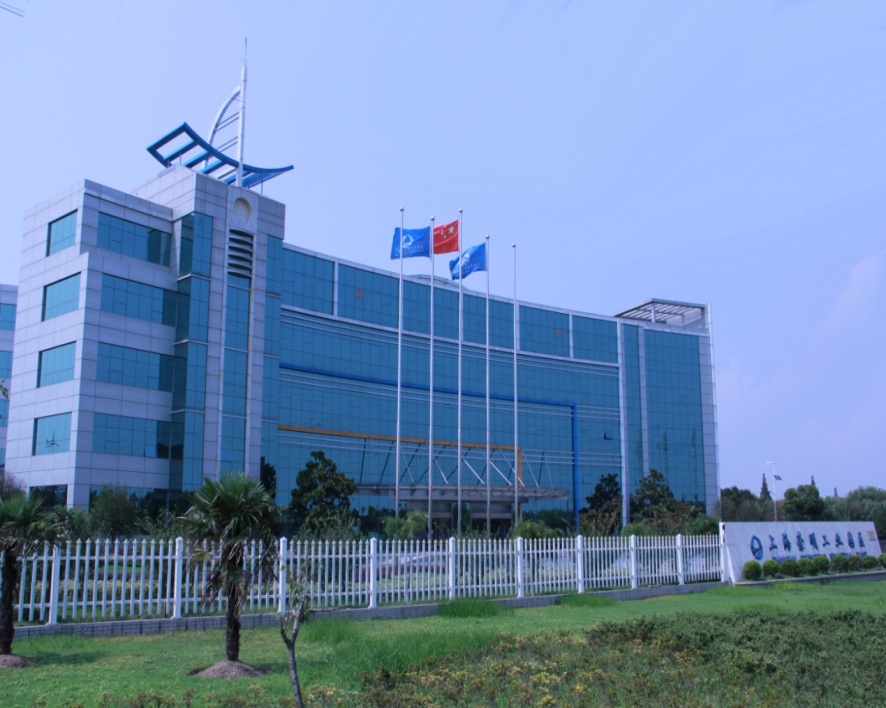 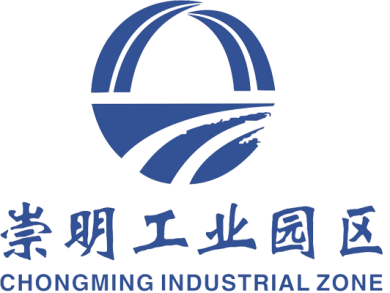 